ПРИЛОЖЕНИЕ № 2(Образец)ДОНЕК ЕАД, Предприятие „Водноелектрически централи”гр. Пловдив, ул. „Васил Левски” 244ТЕХНИЧЕСКО ПРЕДЛОЖЕНИЕОт ………..............................................................…………………..…………………….........................(наименование на участника),представлявано от .............................................................................................................................................................(трите имена на законния представител или писмено упълномощеното лице на участника)в качеството си на .............................................................................................................................................................         (посочва се длъжността на представителя на участника)УВАЖАЕМИ ГОСПОЖИ И ГОСПОДА, След като се запознах(ме) с изискванията за избора на Изпълнител на обществена поръчка с предмет: „ВЕЦ „Батак” – уравновесителни пружини за ХГ 1,2,3 и 4 – доставка”ЗАЯВЯВАМЕ:1. Желая(ем) да участвам(е) в избора на Изпълнител на обществена поръчка с предмет: „ВЕЦ „Батак” – уравновесителни пружини за ХГ 1, 2, 3 и 4 – доставка”, като приемаме всички условия за нейното изпълнение.2. Декларираме, че ще изпълним поръчката в съответствие с изискванията на Възложителя, посочени в Техническата спецификация (Приложение № 1 към поканата) и условията за участие, посочени в поканата.3. Предлаганият от мен/нас срок за доставка е ……...……….. календарни дни (до 125 /сто двадесет и пет/ календарни дни), считано от датата на получаване на възлагателно писмо от наша страна.5. Срокът за приемане на мострата с подписване на приемо-предавателен протокол е в рамките на 5 (пет) работни дни, считано от датата на получаване на възлагателно писмо от наша страна.6. Приемам(е) изцяло предложения проект на възлагателното писмо (Приложение № 5 към поканата).7. Тази оферта е със срок на валидност 60 (шестдесет) календарни дни, считано от крайния срок за получаване на оферти.Дата : ................................2022 г.      	Подпис и печат:  ………………….……..                               	      /…………………….……………………/									      (име и длъжност) ПРИЛОЖЕНИЕ № 3(Образец)ДОНЕК ЕАД, Предприятие „Водноелектрически централи”гр. Пловдив, ул. „Васил Левски” 244ЦЕНОВО ПРЕДЛОЖЕНИЕот ………………………………….......................................................................................................…….(наименование на участника),представлявано от ………………..……………………………………………………………………………………..…………...(трите имена на законния представител или писмено упълномощеното лице на участника),в качеството си на ..............................................................................................................................................................(посочва се длъжността на представителя на участника)УВАЖАЕМИ ГОСПОЖИ И ГОСПОДА, След като се запознахме с изискванията за избор на Изпълнител на обществена поръчка с предмет: „ВЕЦ „Батак” – уравновесителни пружини за ХГ 1, 2, 3 и 4 – доставка”Заявявам/е следното:1. Предлагам/е да изпълним поръчка с предмет: „ВЕЦ „Батак” – уравновесителни пружини за ХГ 1, 2, 3 и 4 – доставка”, за общата сума в размер на …………………..… лева (.........................................................................................................................................), без ДДС. словом2. Така предложената обща сума е формирана на база единични цени, посочени в ценовата таблица (Приложение № 3-1 към поканата) и включва всички разходи за изпълнение на поръчката, включително и транспортните, като същата не подлежи на увеличение.3. Ценовото предложение е със срок на валидност 60 (шестдесет) календарни дни от крайния срок за получаване на оферти.ПРИЛОЖЕНИЕ: Ценова таблица.Дата : .............................2022 г.		                   Подпис и печат :………………………..                                                                                            /…………………………………………/									     (име и длъжност)ПРИЛОЖЕНИЕ № 3-1 (Образец)Ценова таблицаОТНОСНО: „ВЕЦ „Батак” – уравновесителни пружини за ХГ 1, 2, 3 и 4 – доставка”(……………………………….……….……….……………..……….……………………...……), без ДДСили изписана словом обща сумаЗабележка: Сумите в таблицата следва да бъдат закръглени до втория знак след десетичната запетая.Дата : ..........................2022 г.		                 Подпис и печат :  ……………………….	                                                                                                                            /………………………….…………………/								                   (име и длъжност)ПРИЛОЖЕНИЕ № 4 (Образец)АДМИНИСТРАТИВНИ СВЕДЕНИЯ ЗА УЧАСТНИКА1. Наименование на участника: .............................................................................................................................................................2. Седалище по регистрация:.............................................................................................................................................................3. Точен адрес за кореспонденция.............................................................................................................................................................4. Лице за контакти: .............................................................................................................................................................Телефонен номер.............................................................................................................................................................Факс номер.............................................................................................................................................................Електронен адрес.............................................................................................................................................................Интернет адрес.............................................................................................................................................................Правен статус.............................................................................................................................................................(посочете търговското дружество или обединения или друга правна форма, дата на учредяване или номера и датата на вписване и къде)ИН по ЗДДС № и държава на данъчна регистрация на държава на данъчната декларация.............................................................................................................................................................ИН/ЕИК: ……………………………………………………………………………………………………………5. Банкови реквизитиБанка ……………………………………………………………………………………………………….………IBAN ………………………………………………………………………………………………………..……….BIC …………………………………………………………………………………………………………………..Предмет на поръчката: ……………………………………………………………………………………………………………………..………………………………………………………..……………………………………………………Дата : .................................. г. Подпис и печат : .................................... 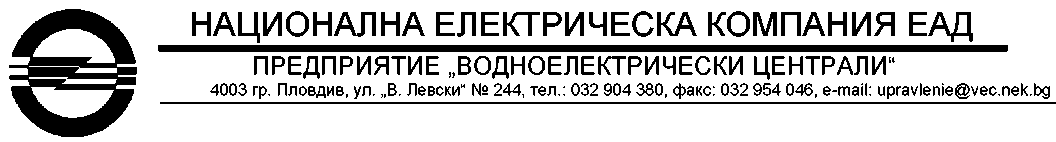 ПРИЛОЖЕНИЕ № 5ПРОЕКТДО 	Г-ЖА/ Г-Н …………………..УПРАВИТЕЛ НА……………………гр. …….. – п.к.ул. …….. №тел: e-mail / факс:Възлагателно писмо за поръчка с предмет: „ВЕЦ „Батак” – уравновесителни пружини за ХГ 1,2,3 и 4 – доставка”УВАЖАЕМА/И Г-ЖО/ Г-Н …………………….,Във връзка с наша покана с ИзК. № ........................ и Вашa офертa с наш ВхК. № ……………..., правим поръчка с предмет: „ВЕЦ „Батак” – уравновесителни пружини за ХГ 1,2,3 и 4 – доставка”, в съответствие с условията на настоящото възлагателно писмо и приложенията неразделна част от него.1. Стойността на настоящата поръчка е в размер на …………. лева (словом), без ДДС.2. Плащането по настоящата поръчка ще се извърши по банков път до 30 дни от датата на получаване на оригинална данъчна фактура, придружена с двустранен приемо-предавателен протокол за извършена доставка, без забележки.2.1. Данни за фактуриране: НЕК ЕАД, Предприятие „Водноелектрически централи”4003 Пловдив, ул. „Васил Левски” № 244 ЕИК по БУЛСТАТ: 0006493480425, Ид. № по ДДС: BG 000649348„Уникредит Булбанк” АД, IBAN: BG 69UNCR70001522754880, BIC: UNCRBGSFМОЛ: СИВЕЛИН СИВОВ3. Срокове: 3.1. Срокът за изпълнение на доставката е ……..…… (словом) календарни дни, считано от датата на получаване на настоящото възлагателно писмо от Ваша страна.3.3. Срокът за приемане на мостра с подписване на приемо-предавателен протокол е 5 (пет) работни дни, считано от датата на получаване на настоящото възлагателно писмо от Ваша страна.4. Място за извършване на доставката –НЕК ЕАД, Предприятие „Водноелектрически централи“, адрес: гр. Пловдив, ул. „Васил Левски“ № 244. Същата да се извърши в периода от 09:00 ÷ 16:00 ч. всеки работен за Възложителя ден.5. Отговорно лице по изпълнение на възлагателното писмо за Възложителя – Диана Милева тел. 0884 810903; e-mail: D_Mileva@vec.nek.bg.Денят и часът на доставката да се съгласуват предварително с отговорното лице.6. При възникване на обективни/субективни обстоятелства, водещи до забава, неизпълнение на поръчката, Изпълнителят следва да уведоми Възложителя в най – кратък срок от появата на обстоятелствата.7. Документи, придружаващи доставката:Да се представи/ят документ/и и чертежи заверени от производителя, доказващи/и: Геометрични размери (чертеж); Химичен състав на материала; Силови диаграми/таблици с посочени условия на изпитване на мострата и произведените пружини (протоколи). За новите пружини да се посочат деформациите достигнати за съответните усилия при 20°С. Данните да са от контрол на механичните свойства от направени изпитания по БДС 9440:1972 или еквивалентен стандарт.Декларация от производителя за съответствие на геометричните и механичните характеристики на новоизработените елементи с тези на мострата;Декларация за произход от производителя;Сертификат за качество на изделията от производителя.8. В случай че при приемане на доставката на стоките се установи, че същите не съответстват на изискванията в Техническата спецификация на Възложителя и Техническото предложение на Изпълнителя, несъответствията се описват в констативен протокол и стоките се връщат на Изпълнителя за негова сметка, като за времето до отстраняване на несъответствията, извън срока по т.3.1. от настоящото писмо, се начисляват неустойки по т. 10 от същото.9. Подписването на приемо-предавателен протокол по т.2 от настоящото възлагателно писмо без забележки има силата на приемане на доставката от страна на Възложителя, освен в случаите на скрити несъответствия, които не могат да бъдат установени при обикновения преглед към момента на доставката. Приемането на доставката няма отношение към установените впоследствие несъответствия, които изпълнителят е длъжен да отстрани за своя сметка, при заявена рекламация.10. При забавено изпълнение на което и да е задължение от страна на Изпълнителя, същият дължи на Възложителя неустойка в размер на 0,5 % от стойността на дължимите стоки за всеки ден закъснение, но не повече от 8 % от стойността на настоящата поръчка.11. При изпълнението на поръчката Изпълнителят е длъжен да спазва всички приложими правила и изисквания, свързани с опазване на околната среда, социалното и трудовото право, приложими колективни споразумения и/или разпоредби на международното екологично, социално и трудово право съгласно приложение № 10 към чл. 115 на ЗОП.ПРИЛОЖЕНИЯ:1. Техническа спецификация на Възложителя – 1 екз.;2. Копие на техническо предложение на Изпълнителя – 1 екз.;3. Копие на Ценово предложение на Изпълнителя, с приложена към него ценова таблица – 1 екз.СИВЕЛИН СИВОВУправител на НЕК ЕАД, Предприятие „Водноелектрически централи“Пълномощник на ИД на НЕК ЕАД,Упълномощен с пълномощно № П - 762/11.05.2022 г.№АртикулМяркаК-воЕд. сума, в лв., без ДДСОбща сума в лв., без ДДС1.Уравновесителна пружинабр.4ОБЩА СУМА В ЛВ., БЕЗ ДДСОБЩА СУМА В ЛВ., БЕЗ ДДСОБЩА СУМА В ЛВ., БЕЗ ДДСОБЩА СУМА В ЛВ., БЕЗ ДДСОБЩА СУМА В ЛВ., БЕЗ ДДС